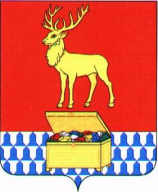 АДМИНИСТРАЦИЯ КАЛАРСКОГО МУНИЦИПАЛЬНОГО ОКРУГА ЗАБАЙКАЛЬСКОГО КРАЯПОСТАНОВЛЕНИЕ2021 года									 №с. ЧараОб утверждении порядка выдачи специального разрешения на движение по автомобильным дорогам транспортного средства, осуществляющего перевозки опасных грузовВ соответствии с Федеральным законом от 8 ноября 2007 г. № 257-ФЗ "Об автомобильных дорогах и о дорожной деятельности в Российской Федерации и о внесении изменений в отдельные законодательные акты Российской Федерации", руководствуясь статьей 32 Устава Каларского муниципального округа Забайкальского края, администрация Каларского муниципального округа Забайкальского края постановляет:1. Утвердить прилагаемый Порядок выдачи специального разрешения на движение по автомобильным дорогам транспортного средства, осуществляющего перевозки опасных грузов.2. Настоящее постановление вступает в силу на следующий день, после дня его официального опубликования (обнародования) на официальном сайте Каларского муниципального округа Забайкальского края.Глава Каларского муниципального Округа Забайкальского края 							С.А. КлимовичУТВЕРЖДЕН:постановлением администрации Каларского муниципального округа Забайкальского края Порядоквыдачи специального разрешения на движение по автомобильнымдорогам транспортного средства, осуществляющего перевозкиопасных грузов1. Общие положения1.1. Настоящий Порядок определяет правила выдачи специального разрешения на движение по автомобильным дорогам транспортного средства, осуществляющего перевозки опасных грузов (далее - Порядок).1.2. Порядок применяется к перевозкам опасных грузов на территории Каларского муниципального округа Забайкальского края. 1.3. Специальное разрешение на движение по автомобильным дорогам транспортного средства, осуществляющего перевозки опасных грузов (далее - специальное разрешение), выдается на срок не более шести месяцев.2. Направление и прием заявления о выдачеспециального разрешения2.1. Специальное разрешение выдается на основании заявления юридического лица или физического лица, в том числе индивидуального предпринимателя, владеющего на праве собственности или ином законном основании транспортным средством, на которое выдается специальное разрешение (далее - владелец транспортного средства), или его представителя.Указанное заявление должно содержать следующие сведения:а) наименование, адрес в пределах места нахождения, ИНН, ОГРН, номер телефона, адрес электронной почты (при наличии) (для юридических лиц);б) фамилия, имя и отчество (при наличии), ИНН, ОГРНИП, адрес регистрации по месту жительства (месту пребывания), номер телефона, адрес электронной почты (при наличии) (для физических лиц и индивидуальных предпринимателей);в) тип, марка, модель, государственный регистрационный номер транспортного средства, масса транспортного средства (автопоезда) с грузом, габариты транспортного средства (автопоезда) с грузом: длина, ширина, высота, длина свеса (при наличии);г) сведения о предполагаемом сроке осуществления перевозки опасного груза;д) сведения об опасном грузе: четырехзначный идентификационный номер вещества или изделия на основании Главы 2 части 3 ДОПОГ (номер ООН), надлежащее отгрузочное наименование в соответствии с разделом 2 главы 1 части 3 ДОПОГ, класс (для веществ и изделий класса 1 - классификационный код, указанный в колонке 3b таблицы A главы 2 части 3 ДОПОГ), группа упаковки;е) адреса мест погрузки, разгрузки, стоянок и заправок топливом транспортного средства, описание маршрута перевозки опасного груза (места нахождения начальных, промежуточных и конечных пунктов участков автомобильных дорог и их наименований).2.2. К заявлению о выдаче специального разрешения прилагаются следующие документы:а) копия свидетельства о регистрации транспортного средства, на которое оформляется специальное разрешение, а также копия документа, подтверждающего право владения данным транспортным средством (если владение осуществляется не на праве собственности);б) копия свидетельства о допуске транспортного средства категории EX/II, EX/III, FL, AT или MEMU к перевозке опасных грузов (если транспортное средство относится к одной из этих категорий);в) копия свидетельства о профессиональной подготовке консультанта по вопросам безопасности перевозок опасных грузов и приказа о назначении консультанта по вопросам безопасности перевозок опасных грузов либо иного документа, подтверждающего полномочия консультанта по вопросам безопасности перевозок опасных грузов (для юридических лиц и индивидуальных предпринимателей);г) копия свидетельства о профессиональной подготовке консультанта по вопросам безопасности перевозок опасных грузов (для физических лиц);д) документы, предусмотренные законодательством Российской Федерации, которые удостоверяют полномочия представителя владельца транспортного средства (если заявление подается представителем владельца транспортного средства);е) реквизиты платежного документа, подтверждающего уплату государственной пошлины.2.3. Заявление о выдаче специального разрешения и прилагаемые к нему документы представляются в Территориальный отдел государственного автодорожного надзора по Забайкальскому краю (далее - уполномоченный орган):а) на бумажном носителе лично или заказным почтовым отправлением с уведомлением о вручении;б) на адрес электронной почты уполномоченного органа, при этом заявление о выдаче специального разрешения и прилагаемые к нему документы должны быть подписаны (заверены) электронной подписью в соответствии с требованиями Федерального закона от 6 апреля 2011 г. №63-ФЗ "Об электронной подписи" (Собрание законодательства Российской Федерации, 2011, №15, ст. 2036; 2020, №24, ст. 3755).2.4. Заявление о выдаче специального разрешения и прилагаемые к нему документы регистрируются уполномоченным органом в срок, не превышающий 1 рабочего дня со дня поступления указанного заявления и прилагаемых к нему документов.Уполномоченный орган принимает решение о возврате заявления о выдаче специального разрешения и прилагаемых к нему документов в случае:а) указания неполной и (или) недостоверной информации в заявлении о выдаче специального разрешения в соответствии с пунктом 4 Порядка;б) представления неполного комплекта документов, указанных в пункте 5 Порядка.2.5. Уполномоченный орган направляет уведомление о возврате заявления и прилагаемых к нему документов заявителю в срок, не превышающий 1 рабочего дня со дня принятия такого решения.3. Рассмотрение заявления о выдаче специального разрешения3.1. В срок, не превышающий 14 рабочих дней со дня регистрации заявления о выдаче специального разрешения и прилагаемых к нему документов, уполномоченный орган рассматривает указанное заявление и принимает решение о выдаче специального разрешения или об отказе в выдаче специального разрешения.3.2. Уполномоченный орган отказывает в выдаче специального разрешения в случаях, если:а) в Едином государственном реестре юридических лиц или Едином государственном реестре индивидуальных предпринимателей отсутствуют сведения о заявителе (не распространяется на физических лиц);б) срок действия свидетельства о допуске транспортного средства к перевозке опасного груза превышает срок действия документа, подтверждающего право владения заявленным транспортным средством (если владение осуществляется не на праве собственности);в) владелец автомобильной дороги, по которой проходит заявленный маршрут перевозки опасного груза, отказал в согласовании данного маршрута;г) уведомления о приеме паспорта обеспечения транспортной безопасности транспортного средства в соответствии с информацией Федерального дорожного агентства отсутствуют;д) заявленный опасный груз не соответствует требованиям ДОПОГ по обеспечению безопасности перевозки.3.3. В срок, не превышающий 2 рабочих дней со дня регистрации заявления о выдаче специального разрешения и прилагаемых к нему документов, уполномоченный орган направляет владельцам автомобильных дорог, по которым проходит заявленный маршрут перевозки опасного груза, заявку на согласование данного маршрута перевозки опасного груза (далее - заявка), которая включает следующие сведения:а) номер заявки и дату ее направления;б) наименование и адрес в пределах места нахождения владельца автомобильной дороги (для юридических лиц) или фамилия, имя и отчество (при наличии) и адрес места жительства владельца автомобильной дороги (для физических лиц и индивидуальных предпринимателей), которому направляется заявка, с указанием наименования автомобильной дороги;в) сведения о заявленном маршруте перевозки опасного груза (места нахождения начальных, промежуточных и конечных пунктов участков автомобильных дорог, по которым проходит маршрут, а также наименования данных автомобильных дорог);г) сведения о заявленном опасном грузе: четырехзначный идентификационный номер вещества или изделия (номер ООН), надлежащее отгрузочное наименование в соответствии с разделом 2 главы 1 части 3 ДОПОГ, класс (для веществ и изделий класса 1 - классификационный код, указанный в колонке 3b таблицы A главы 2 части 3 ДОПОГ), группа упаковки;д) масса транспортного средства (автопоезда) с грузом, габариты транспортного средства (автопоезда) с грузом: длина, ширина, высота, длина свеса (при наличии);е) сведения о предполагаемом сроке осуществления перевозки опасного груза.3.4. Заявка регистрируется владельцем автомобильной дороги в срок, не превышающий 1 рабочего дня со дня ее поступления, в том числе в единой системе межведомственного электронного взаимодействия в случае использования указанной системы.3.5. Основаниями для отказа владельцем автомобильной дороги в согласовании заявленного маршрута перевозки опасного груза являются:а) наличие на заявленном участке автомобильной дороги дорожных знаков, запрещающих движение грузовых транспортных средств и (или) движение грузовых транспортных средств, перевозящих опасные грузы;б) принятие в соответствии с законодательством Российской Федерации владельцем автомобильной дороги решения о временном ограничении или прекращении движения транспортных средств по указанному в специальном разрешении участку автомобильной дороги;в) прохождение маршрута перевозки опасного груза по автомобильным дорогам, непосредственно прилегающим к социально значимым объектам транспортной инфраструктуры, объектам, задействованным при подготовке и проведении массовых спортивных, культурных, научных и деловых мероприятий;г) заявленное транспортное средство (автопоезд) с грузом является тяжеловесным и (или) крупногабаритным транспортным средством (в случае отсутствия специального разрешения, выдаваемого в порядке, предусмотренном статьей 31 Федерального закона от 08.11.2007 № 257-ФЗ "Об автомобильных дорогах и о дорожной деятельности в Российской Федерации и о внесении изменений в отдельные законодательные акты Российской Федерации").3.6. При наличии оснований для отказа в согласовании заявленного маршрута перевозки опасного груза владелец автомобильной дороги в срок, не превышающий 4 рабочих дней со дня регистрации заявки, направляет в уполномоченный орган уведомление об отказе в таком согласовании или о согласовании альтернативного маршрута перевозки опасного груза.3.7. Уполномоченный орган в срок, не превышающий 1 рабочего дня со дня принятия решения о выдаче специального разрешения или об отказе в выдаче специального разрешения, направляет уведомление заявителю с указанием причин отказа.4. Оформление и выдача специального разрешения4.1. В случае представления заявления о выдаче специального разрешения на бумажном носителе специальное разрешение оформляется на бланке (приложение №1 к Порядку).В случае отсутствия возможности указания в полном объеме информации, представляемой на оборотной стороне специального разрешения, к такому специальному разрешению оформляется приложение с указанием номера специального разрешения, к которому выдано приложение. Каждый лист приложения к специальному разрешению заверяется подписью должностного лица уполномоченного органа и печатью уполномоченного органа, выдавшего специальное разрешение.4.2. Специальное разрешение оформляется на бумажном носителе уполномоченным органом в срок, не превышающий 1 рабочего дня со дня принятия решения о выдаче специального разрешения.4.3. Специальное разрешение оформляется в отношении транспортного средства, сведения о котором указаны в заявлении о выдаче специального разрешения.5. Переоформление специального разрешения, выдача дубликата специального разрешения5.1. Специальное разрешение подлежит переоформлению в случае изменения сведений о владельце транспортного средства, на которое выдано специальное разрешение (реорганизация юридического лица, изменение его наименования или адреса в пределах его места нахождения либо изменение фамилии, имени и (или) отчества, а также места жительства индивидуального предпринимателя или физического лица).5.2. Переоформление специального разрешения осуществляется на основании заявления владельца транспортного средства или его представителя, составленного в произвольной форме, с указанием причин переоформления и номера специального разрешения. К заявлению прилагаются копии документов, подтверждающие изменения, указанные в заявлении.5.3. Заявление о выдаче дубликата специального разрешения подается владельцем транспортного средства, на которое выдано специальное разрешение, или представителем данного владельца транспортного средства в случае порчи или утраты специального разрешения.5.4. Указанные в пунктах 5.4 и 5.5 Порядка заявления и прилагаемые к ним документы направляются в уполномоченный орган в соответствии с пунктом 2.3 Порядка.5.5. Заявления и прилагаемые к ним документы, указанные в пунктах 5.2 и 5.3 Порядка, регистрируются уполномоченным органом в срок, не превышающий 1 рабочего дня со дня поступления указанных заявлений и прилагаемых к ним документов.24. Уполномоченный орган принимает решение о возврате заявлений, указанных в пунктах 5.2 и 5.3 Порядка, и прилагаемых к нему документов с мотивированным обоснованием причин возврата в случае, если в указанных заявлениях содержатся неполные и (или) недостоверные сведения, либо к ним представлен неполный комплект документов.25. Уполномоченный орган в срок, не превышающий 1 рабочего дня со дня принятия решения о возврате заявлений, направляет уведомление о возврате данных заявлений и прилагаемых к ним документов заявителю.26. Оформление и выдача специальных разрешений на основании заявлений, указанных в пунктах 5.2 и 5.3 Порядка, осуществляется в соответствии с пунктами 4.1 – 4.3 Порядка.27. При переоформлении специального разрешения повторного согласования с владельцами автомобильных дорог маршрута перевозки опасного груза не требуется._________________Приложение № 1к Порядку выдачиспециального разрешения на движениепо автомобильным дорогам транспортного средства, осуществляющегоперевозки опасных грузовСведения о перевозимых грузах:Сведения о маршрутах перевозки:_______________Специальное разрешение № ___________на движение по автомобильным дорогам транспортного средства, осуществляющего перевозку опасных грузовСпециальное разрешение № ___________на движение по автомобильным дорогам транспортного средства, осуществляющего перевозку опасных грузовПолное наименование владельца транспортного средства (для юридических лиц), Ф.И.О. (для физических лиц и индивидуальных предпринимателей)ИНН/ОГРН/ОГРНИПАдрес владельца транспортного средства в пределах его места нахождения(для юридических лиц), место жительства владельца транспортного средства(для физических лиц и индивидуальных предпринимателей)Тип, марка, модель транспортного средстваГосударственный регистрационный номер транспортного средстваСрок действия специального разрешения(даты начала и окончания срока действия специального разрешения)Приложение к специальному разрешениюФ.И.О. должностного лица уполномоченного органа и дата выдачи разрешенияМ.П.№ п/п.Описание груза(четырехзначный идентификационный номер вещества или изделия (номер ООН), надлежащее отгрузочное наименование в соответствии с разделом 2 главы 1 части 3 ДОПОГ, класс(для веществ и изделий класса 1 - классификационный код, указанный в колонке 3b таблицы A главы 2 части 3 ДОПОГ), группа упаковки№ п/п.Адреса мест погрузки, разгрузки, стоянок и заправок топливом транспортных средствместа нахождения пунктов погрузки, разгрузки, стоянок и заправок транспортного средства)Описание маршрута перевозок(места нахождения начальных, промежуточных и конечных пунктов участков автомобильных дорог, по которым проходит маршрут, а также наименования данных автомобильных дорог)